Quiz#9 (2 points for each question).Mark each sentence with either an I (inference) or O (Observation). The girl has a strip shirt. _O_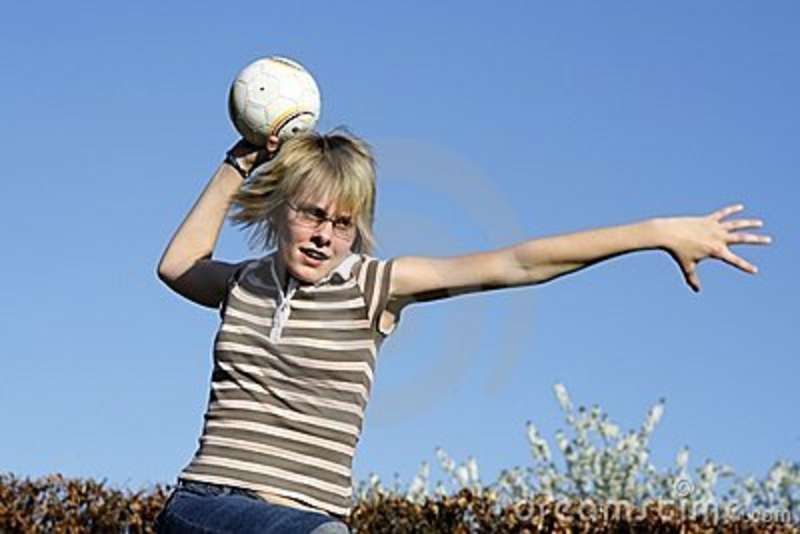 The little boy is happy because it is his birthday! _I_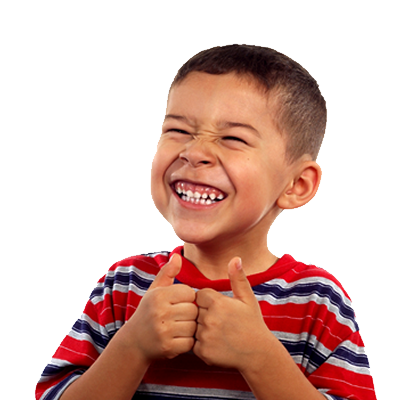 Mark the question as T (true) or False (F). Organic chemistry is a branch of chemistry named after Carbon. __carbon_Fill in the blank. _carbon__ is the key of life. Fill in the blank. Atoms are mostly __empty_ space. 